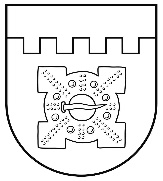 LATVIJAS REPUBLIKADOBELES NOVADA DOMEBrīvības iela 17, Dobele, Dobeles novads, LV-3701Tālr. 63707269, 63700137, 63720940, e-pasts dome@dobele.lvAPSTIPRINĀTIar Dobeles novada domes2024. gada 25. janvāra lēmumu Nr.6/1Nolikums “Grozījums Dobeles novada pašvaldības institūciju amatpersonuun darbinieku atlīdzības nolikumā”Izdots saskaņā ar Valsts pārvaldes iekārtas likuma 73. panta pirmās daļas 1. punktu, Pašvaldību likuma 10. panta pirmās daļas 14. un 21. punktu, Pašvaldības domes deputāta statusa likuma 14. panta piekto daļu, Valsts un pašvaldību institūciju amatpersonu un darbinieku atlīdzības likuma 3. panta ceturtās daļas 2., 3., 4., 5., 8. punktu, 5. panta otro daļu, 14. panta pirmo daļu, 15. panta trešo daļu, 16. panta otro daļu, 42. panta devīto daļu, Ministru kabineta 2010. gada 30. novembra noteikumiem Nr.1075 „Valsts un pašvaldības institūciju amatu katalogs”, Ministru kabineta 2010. gada 21. jūnija noteikumiem Nr.565 „Noteikumi par valsts un pašvaldību institūciju amatpersonu un darbinieku sociālajām garantijām”, Ministru kabineta 2013. gada 29. janvāra noteikumiem Nr.66 „Noteikumi par valsts un pašvaldību institūciju amatpersonu un darbinieku darba samaksu un tās noteikšanas kārtību”.Izdarīt Dobeles novada domes 2021. gada 25. novembra nolikumā “Dobeles novada pašvaldības institūciju amatpersonu un darbinieku atlīdzības nolikums" (turpmāk  - nolikums), kas apstiprināts ar Dobeles novada domes lēmumu Nr.297/16, šādu grozījumu:Izteikt nolikuma 2. pielikumu jaunā redakcijā (pielikumā).Domes priekšsēdētājs									I. Gorskis2.pielikumsDobeles novada pašvaldības institūciju amatpersonu
un darbinieku atlīdzības nolikumamIzglītības iestāžu vadītāju mēneša darba algas likmes apmērs (2023./2024. mācību gada otrajam semestrim)Zemākā mēneša algas likmes pēc MK noteikumu Nr.445 6.punktaPaaugstināta mēneša algas likme pēc MK noteikumu 9.punktaAnnas Brigaderes pamatskolas direktors17301817Augstkalnes pamatskolas direktors1680       1764Bikstu pamatskolas direktors16801764Gardenes pamatskolas direktors16801848Mežinieku pamatskolas direktors16801680Penkules pamatskolas direktors16802016Dobeles sākumskolas direktors17802314Auces vidusskolas direktors17802403Bēnes pamatskolas direktors16801680Dobeles 1. vidusskolas direktors18302654Dobeles Amatniecības un vispārizglītojošās vidusskolas direktors19042856Dobeles Valsts ģimnāzijas direktors17802670Bērzupes pamatskolas direktors1680       1882Annenieku pirmsskolas izglītības iestādes „Riekstiņš” vadītājs16801680Auru pirmsskolas izglītības iestādes „Auriņš” vadītājs16801680Dobeles pirmsskolas izglītības iestādes „Jāņtārpiņš” vadītājs17301730Dobeles pirmsskolas izglītības iestādes „Spodrītis” vadītājs17301730Dobeles pirmsskolas izglītības iestādes „Zvaniņš” vadītājs17301730Dobeles pirmsskolas izglītības iestādes „Valodiņa” vadītājs16801680Krimūnu pirmsskolas izglītības iestādes ''Ābolītis" vadītājs16801680Jaunbērzes pirmsskolas izglītības iestādes „Minkuparks” vadītājs16801680Auces pirmsskolas izglītības iestādes „Vecauce” vadītājs16801680Auces pirmsskolas izglītības iestādes „Pīlādzītis” vadītājs16801680Bēnes pirmsskolas izglītības iestādes „Rūķīši” vadītājs16801680Dobeles Mākslas skolas direktors17301730Auces Mūzikas un mākslas skolas direktors17301730Dobeles Mūzikas skolas direktors17301730Dobeles Sporta skolas direktors17801780Dobeles Jaunatnes iniciatīvu un veselības centra vadītājs15801580